NOMBRE DE LA PROFESORA: Matilde Pedregosa GarridoACTIVIDADTítulo: “Puzle de autonomías”.Nivel al que va dirigida: 3º P.M.A.R. Ámbito Socio-LingüísticoObjetivos:-Buscar el material en Internet (mapa político de España…)-Situar adecuadamente cada comunidad autónoma en el mapa de España.-Conocer cada vez mejor mi país.Contenidos:-Actividades de aprendizaje de las CC.AA. mediante las T.I.C.-Mapa político de las comunidades autónomas.-Búsqueda y localización de las distintas comunidades autónomas en el mapa.Breve descripción: Se trata de que el alumnado aprenda, lúdica y creativamente mediante las nuevas tecnologías, a crear su propio mapa de España y a ubicar las distintas comunidades autónomas en su lugar correspondiente.Actividades Tic que se desarrollarían son: -Mostramos y explicamos mediante un Power Point en la pizarra digital o en un mapa político de pizarra las distintas CC.AA. El alumnado aprende a reconocerlas y las memoriza visualmente para después situar cada una de ellas en su lugar correspondiente.-Realizar un mapa de España con las distintas CC.AA. plastificándolo después.-Escribir el nombre de cada Comunidad Autónoma en papel para plastificarlo posteriormente.-Sitúan adecuadamente las distintas CC.AA. en su lugar correspondiente en el mapa de España.Temporalización: 15 díasEspacios: En su aula habitual u otra que esté preparada para la actividad. Se trabajará dependiendo del número de alumnos/as que vengan a clase y de la estrategia que la profesora crea conveniente, o bien individualmente, en grupo o por parejas.Recursos: Ordenador de clase, impresora, pizarra digital, mapa de pizarra, rotuladores, folios, fotocopiadora, plastificadora…Herramientas digitales: Páginas webs, buscadores, blog...Enlaces de interés: mapasinteractivos.didactalia.netwww.pinterest.netunapizcadeeducacion.comwww.educaciontrespuntocero.comwww.juntadeandalucia.esJustificación metodológica:Con esta propuesta didáctica acercaríamos al alumnado al adecuado uso de las T.I.C. favoreciendo la motivación, la creatividad y el afianzamiento del aprendizaje, en este caso el de conocer el mapa de las comunidades autónomas de España para saberlas reconocer y situar correctamente.Justificación curricular:Con esta propuesta didáctica estaremos contribuyendo a que el alumnado desarrolle tanto la competencia digital y la social como la competencia de aprender a aprender.Evaluación de la actividad:Se evaluará:-Participa activamente en la actividad mostrando interés y respetando las interacciones de los compañeros/as.-Afianza aprendizajes, en este caso, el de conocer las distintas CC.AA. y saberlas ubicar en el mapa de España, a través de los recursos utilizados.-Maneja las T.I.C. y les motiva para aprender más información de forma lúdica y creativa.Documentación gráfica: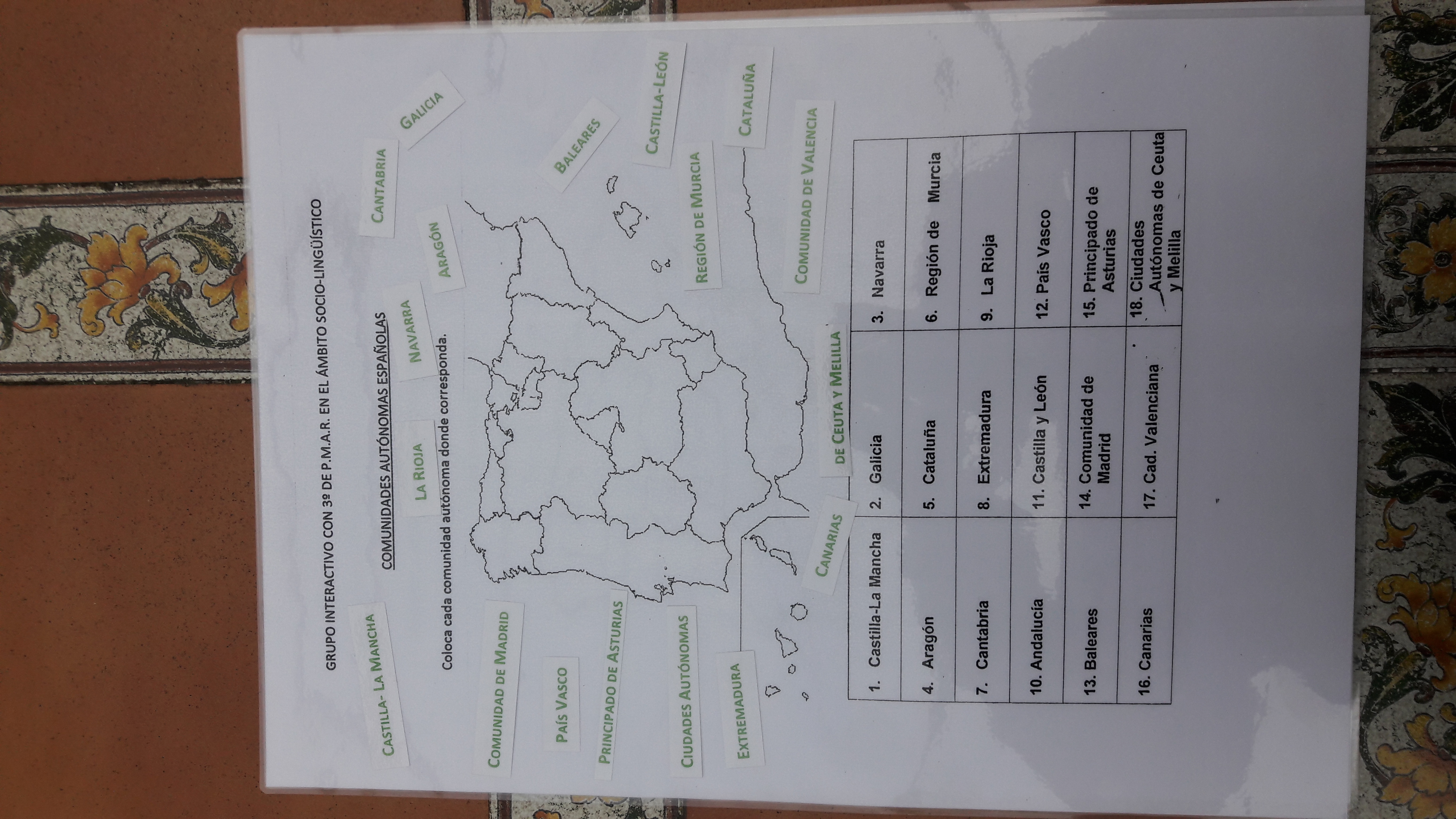 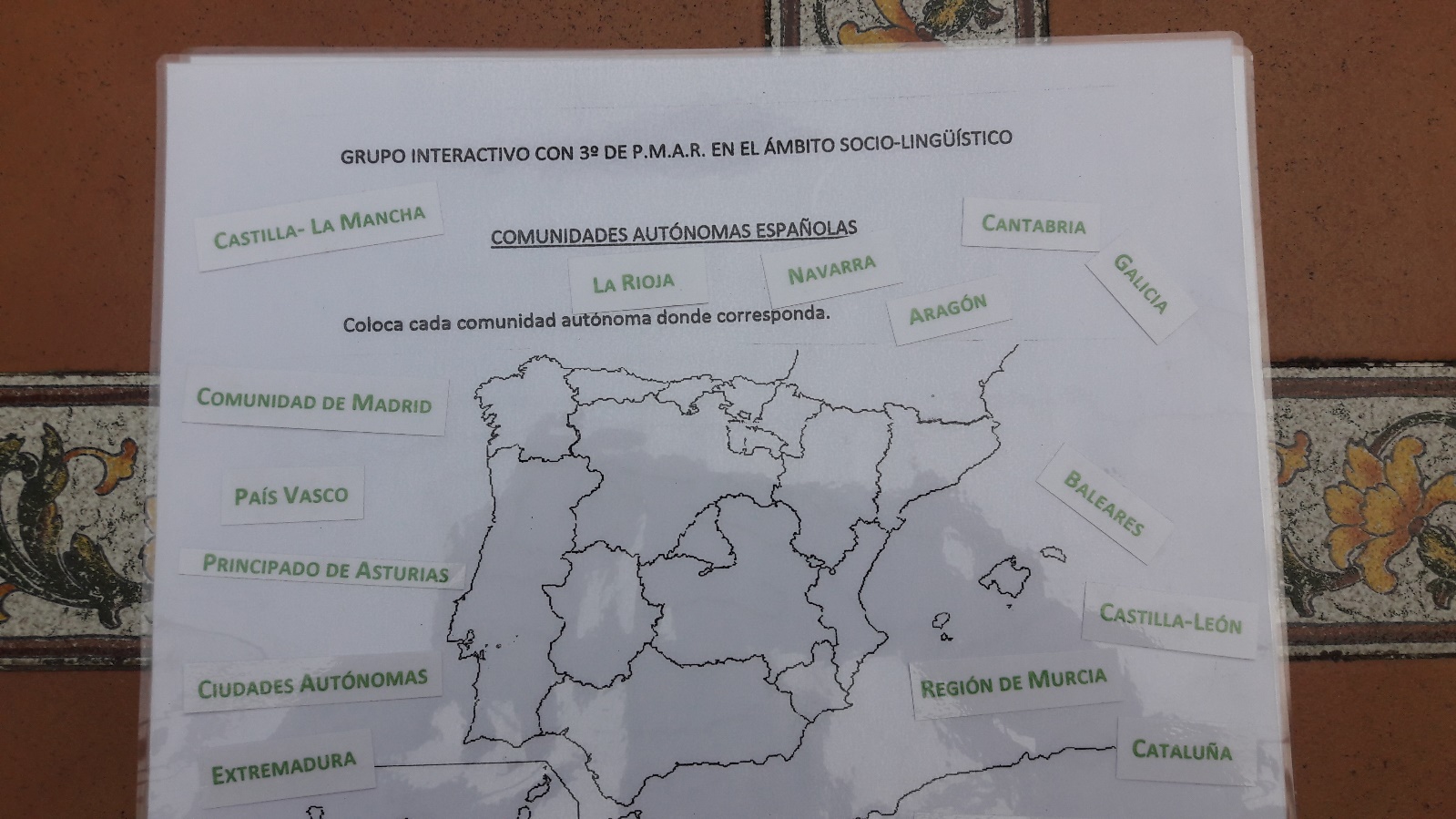 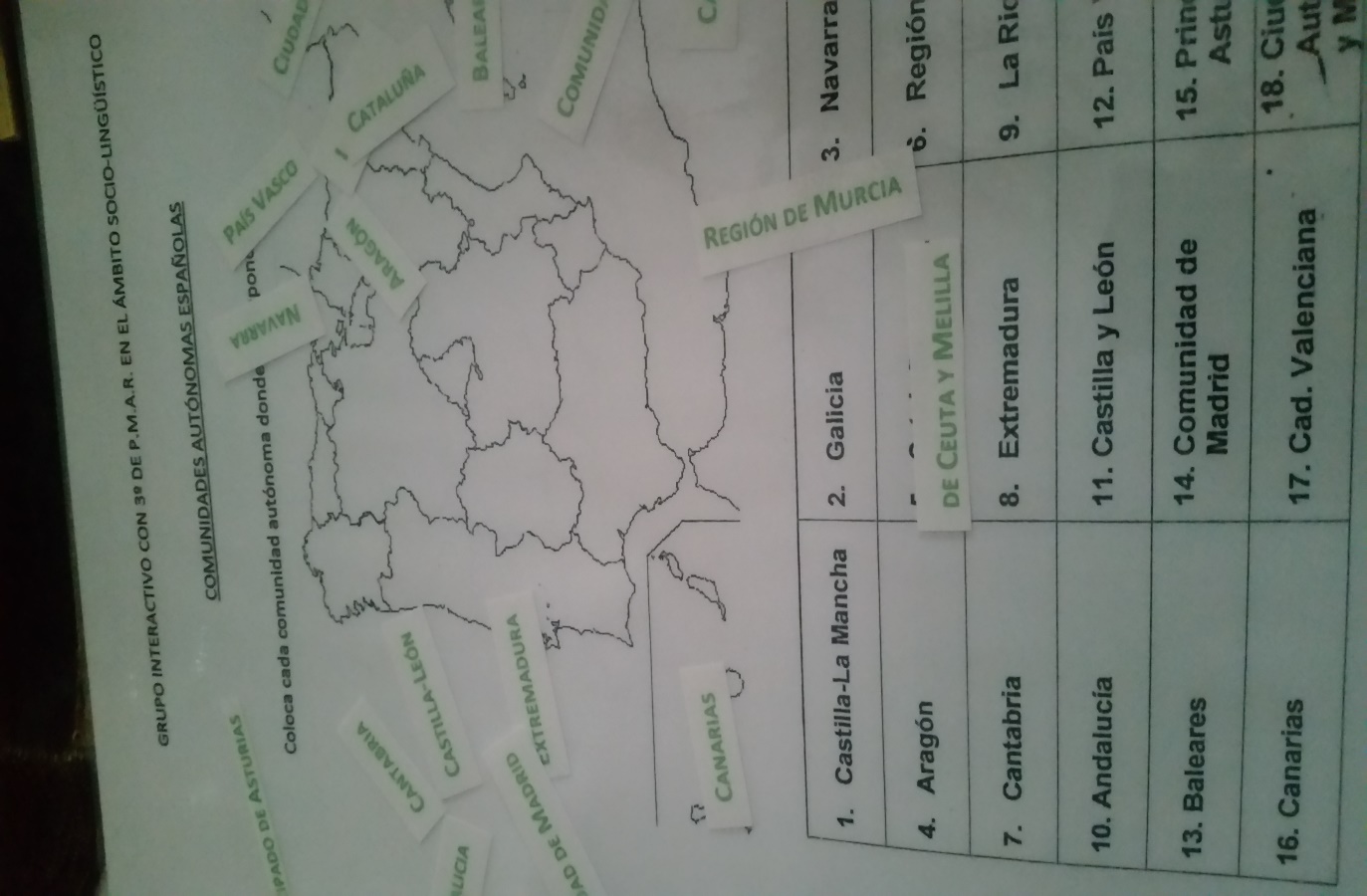 